                                                                                              PATVIRTINTA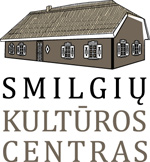                                                                                                                               Smilgių kultūros centro                                                                                                                              direktoriaus 2022 m. kovo 14 d.                                                                                                                              įsakymu Nr. OV-        Panevėžio rajono Smilgių  kultūros centro   2022 metų  balandžio mėn.                                                            darbo planas   Dalyvavimas rajono, regiono, šalies, tarptautiniuose renginiuose 2022 m. balandžio mėnesį                                      2022 m. balandžio mėnesio parodosPlanas gali būti keičiamas.DienaValan-daRenginio trukmėRenginysVietaAtsakingas (-i)01-30Visuotinė akcija-paroda ,,Perekšliai paukščių priperėjo“ skirta Pasauliniai paukščių dienai paminėti.Smilgių kultūros centro Perekšlių padalinysEdita BaktienėAudronė Palionienė115.00   2 val.Edukacinė programa „Siūlų kamuoliai“Smilgių kultūros centro Sujetų padalinysDaiva Juškienė0315.001val.Rokiškio kultūros centro Bajorų padalinio mėgėjų teatro spektaklis,, Nosis su apgamu“.Smilgių kultūros centro Perekšlių padalinysAudronė Palionienė1310.001.30 val.Edukacinis užsiėmimas. Kiaušinių dažymas vašku su etnologe Lina Viliene.Smilgių kultūros centras Perekšlių padalinysEdita Baktienė2412.002 val.„Vaikų velykėlės“. Kiaušinių ridenimo konkursas, įvairios rungtys ir žaidimai, piešinių konkursas.Smilgių kultūros centro Sujetų padalinysDaiva Juškienė2511.001,5 val. „Vaikų velykėlės“. Kiaušinių ridenimo konkursas, įvairios rungtys ir žaidimai.Smilgių etnografinė sodybaNijolė Vidžiūtė2818.002 val.Koncertas Motinos dienai „Širdele mano“Smilgių kultūros centro Sujetų padalinysDaiva Juškienė3014.001.30 val.Folkloro ansamblio ,,Ulyčia“  20- mečio  koncertasSmilgių kultūros centro Perekšlių padalinysEdita BaktienėGvidas VilysDienaLaikasRenginysVietaAtsakingas (-i)    3     13.30Smilgių kultūros centro Perekšlių padalinio mėgėjų teatro „Saulėgrįža“ spektaklis „Litvomanai“ pagal G.Petkevičaitės – Bitės kūrybąSmilgių kultūros centroSujetų padalinysAudronė Palionienė711.00Įvairaus amžiaus vaikų šokių grupės  dalyvavimas varžytuvių „Patrepsynė“ Panevėžio rajono atrankos turasLiūdynės kultūros centro Velžio padalinysNijolė VidžiūtėDienaLaikasParoda (parašyti iki kada veiks)VietaAtsakingas(-i) 04–30 8.00–17.00Biržų dailės mokyklos moksleivių darbų paroda.Smilgių kultūros centro Perekšlių padalinys   Gvidas Vilys   4-30 8.00–17.00 Panevėžio rajono Ėriškių kultūros centro tapybos plenero „A.R.T. Ėriškiai – atviras ratas tapybai“ dalyvių darbų parodaSmilgių kultūros centras Alvydas Čepauskas 